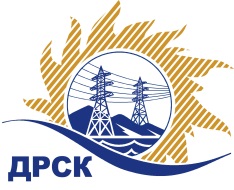 Акционерное Общество«Дальневосточная распределительная сетевая  компания»г. Благовещенск                                                                              21 ноября   2017 г.Уведомление № 4 о внесение измененийв  Извещение и Документацию о закупке Организатор (Заказчик) – АО «Дальневосточная распределительная сетевая компания» (далее – АО «ДРСК») (Почтовый адрес: 675000, Амурская обл., г. Благовещенск, ул. Шевченко, 28, тел. 8 (4162) 397-307), e-mail: ignatova-ta@drsk.ru. Способ и предмет закупки: Открытый  запрос предложений на право заключения договора «Выполнение мероприятий по технологическому присоединению жилой застройки в г. Находка» закупка № 1729Извещение опубликованного на сайте в информационно-телекоммуникационной сети «Интернет» www.zakupki.gov.ru (далее — «официальный сайт») от 16.10.2017 г.  под № 31705626176Внесены следующие изменения в  Извещение и Документацию о закупке:Пункт 10. Извещения читать в следующей редакции: Срок предоставления Документации о закупке: с  16.10.2017 г.  по  21.11.2017г.Пункт 14.2. Извещения читать в следующей редакции: Дата окончания приема заявок на участие в закупке: 16:00 часов местного (Благовещенского) времени (10:00 часов Московского времени) «21» ноября  2017 года.Пункт 16. Извещения читать в следующей редакции: Дата, время и место вскрытия конвертов с заявками на участие в закупке: 16:00 часов местного (Благовещенского) времени (10:00 часов Московского времени) «21» ноября   2017 года по адресу Единой электронной торговой площадки на Интернет-сайте https://rushydro.roseltorg.ru Пункт 4.2.15. Документации о закупке читать в следующей редакции: Срок окончания приема заявок на участие в закупке: 16:00 часов местного (Благовещенского) времени (10:00 часа Московского времени) «21» ноября 2017 г.Пункт 4.2.16. Документации о закупке читать в следующей редакции:  Сроки предоставления участникам закупки разъяснений положений документации о закупке: Дата окончания предоставления разъяснений:«21» ноября  2017 г.Пункт 4.2.17. Документации о закупке читать в следующей редакции: Дата и время вскрытия конвертов с заявками на участие в закупке: 16:00 часов местного (Благовещенского) времени (10:00 часа Московского времени) «21» ноября   2017 г.Все остальные условия Извещения и Документации о закупке остаются без изменения.Заместитель Председателя Закупочной  комиссии АО «ДРСК»1 уровня        					            С.А. Коржов            Исп. Игнатова Т.А.Тел: (416-2) 397-307